Конспект открытого урока литературыв 9 классе«А.С. Пушкин «Евгений Онегин»- новаторское произведение. История создания.Задания к уроку (дано учащимся за две недели до урока): создать презентацию на тему «Пушкин в Михайловском» с привлечением материалов кабинета, Прочитать роман «Евгений Онегин»Цели урока:- познакомить учащихся с замыслом, историей создания произведения, дать общую характеристику романа;- развивать умение конспектировать лекцию, творческое воображение учащихся, умение создавать презентации;- воспитывать у учащихся стремление к прекрасному.Оборудование урока: портрет А.С. Пушкина, роман «Евгений Онегин»; экран, проектор, презентация «В обители пустынных вьюг и хлада…» (А.С. Пушкин в Михайловском)»; презентация. Начало работы над романом в стихах «Евгений Онегин», комментарий к презентации.Ход урока1.. Вступительная беседа, выявление первых читательских впечатлений после самостоятельного прочтения романа:-  « Он ( « Евгений Онегин») не был для нас только роман в стихах, случайное и мимолетное литературное впечатление; это было событие нашей молодости, наша биографическая черта, перелом развития, как выход из школы или первая любовь.»В.О. Ключевский.                                                                      СЛАЙД 1- О каком произведении А. С. Пушкина говорит Василий Осипович Ключевский? (О романе А. С. Пушкина « Евгений Онегин») Что в романе могло вызвать у В. О. Ключевского такую оценку?                                                     СЛАЙД 2- Ребята, а на вас какое впечатление произвел роман? Поделитесь впечатлениями.
— Как вы думаете, роман в стихах «Евгений Онегин» — это произведение, важное для определённой исторической эпохи, или в нём поднимаются вечные проблемы? Обоснуйте свой ответ. (вечные)
— Может ли роман быть интересен современному читателю? Почему?.
- Мы закончили с вами изучение жизненного пути А.С.Пушкина, познакомились с лирическими произведениями поэта. Сегодня нас ждет не мене увлекательное занятие – мы начинаем изучение, может быть, самого известного в русской литературе, но и самого неоднозначного романа – романа «Евгений Онегин». В.Г.Белинский писал, что «Евгений Онегин» есть самое задушевное произведение А.С.Пушкина, самое любимое дитя его фантазии.                       СЛАЙД 3Сам Пушкин говорил следующее:«Это лучшее мое творение»- Давайте в ходе работы постараемся подтвердить слова и Белинского, и Пушкина- Итак, приступим.  2. Сообщение темы и цели урока. - Сегодня нам предстоит познакомиться с историей создания романа «Евгений Онегин» и его особенностями - Запишем тему урока в рабочий лист- «А.С. Пушкин «Евгений Онегин»- новаторское произведение. История создания.                            СЛАЙД 4В жизни Пушкина были две ссылки: 1-я получила название Южной, вторая – ссылка в родовое имение матери – село Михайловское Псковской области- Находясь здесь, Пушкин работает над романом. Более подробно об этом вы узнаете, проанализировав материал на листах.3. Работа в группах на тему «Южная ссылка. Начало работы над романом в стихах «Евгений Онегин».- Период южной ссылки – поворотный этап в жизни и творчестве А.С. Пушкина. Изменился его жизненный статус: оставаясь чиновником, Пушкин превратился в опального дворянина, поэта-изгнанника.                                   СЛАЙД 5Задание следующее: объединившись в группы по … человек, познакомьтесь с раздаточным материалом, проанализируйте его, запишите тезисы, отразив основное содержание прочитанного. Материал 1 группеАлександр I приказывает генерал-губернатору Милорадовичу арестовать Пушкина за то, что бывший царскосельский воспитанник «наводнил Россию возмутительными стихами». В апреле 1820 г. Милорадович пригласил к себе Пушкина и доверительно сообщил ему об опасности. Поэт ответил губернатору, что бумаги сожжены, но что он может восстановить стихи по памяти, и тут же написал все вольнолюбивые стихотворения, кроме одной эпиграммы. Милорадович просил царя простить молодого поэта, который пленил его своим благородством. Но царь был неумолим. Александр I колебался, куда сослать Пушкина – в Сибирь или в Соловецкий монастырь. Друзья приложили немало усилий, чтобы облегчИть участь поэта. Хлопотали все – и Карамзин, и Жуковский, и Чаадаев. Наконец царь уступил: Пушкина направили в южные губернии под начальство генерала И.Н. Инзова. 6 мая 1820 г. он выехал из Петербурга на юг Империи. На момент отъезда Пушкину был почти 21 год. Причиной южной ссылки стало несколько едких эпиграмм на власть, которые сам Александр I назвал «возмутимыми стихами».Материал 2 группеВ середине мая 1820 г. Пушкин прибыл в Екатеринослав. Генерал Инзов встретил его дружелюбно. После шумной петербургской жизни Пушкин почувствовал в Екатеринославе скуку. К тому же начало ссылки было омрачено болезнью Пушкина. За ним ухаживал его верный человек Никита Козлов. Лечения никакого не было. Отец и сын Раевские (генерал Раевский – прославленный герой Отечественной войны 1812 года), которые направлялись из Киева на юг, проездом через Екатеринослав, застали Пушкина в лихорадке, бледного и худого. Раевские забрали с собой на Кавказ Пушкина и его слугу Никиту, получив разрешение Инзова. Внимание Раевских и докторские лекарства помогли Пушкину, он пошел на поправку. Далее Раевский с семьей решает ехать на Кавказские воды. Материал 3 группе Поэт вместе с Раевскими едет на юг, на Кавказ.Путешествие увлекло Пушкина. Все было ново и необычно. Он поднимался в горы, слушал предания о жизни кавказских народов, знакомился с их обычаями. Кавказская природа, древние легенды взволновали Пушкина. Он закончил эпилог к поэме «Руслан и Людмила» и добавления к шестой песне поэмы, которые увидели свет в журнале «Сын Отечества». После имени автора было уточнение «26-го июня 1820 года. Кавказ».
Пушкин с Раевскими побывали в Кисловодске, посетили Горячие Воды (Пятигорск), Железноводск, и немецкую колонию Каррас у подножия горы Бештау. На Кавказе путешественники пробыли до начала августа. Материал 4 группеЗатем они отправились в Крым. Из Керчи они ехали в каретах до Кефы (Феодосии), а дальше до Гурзуфа морем. Они двигались на военном бриге. Природа Крыма захватила поэта, всю ночь он не спал. Здесь ожили в воображении Пушкина древние мифы, воинская доблесть и опустошительный пламень кровавых боев.«Ночью на корабле написал я Элегию <…>.  Корабль плыл перед горами, покрытыми тополами, виноградом, лаврами и кипарисами; везде мелькали татарские селения; он остановился в виду Юрзуфа. Там прожил я три недели. Мой друг, счастливейшие минуты жизни моей провел я посереди семейства почтенного Раевского. Я не видел в нем героя, славу русского войска, я в нем любил человека с ясным умом, с простой, прекрасной душою; снисходительного, попечительного друга, всегда милого, ласкового хозяина».В Гурзуфе Пушкин продолжил работу над поэмой «Кавказский пленник», написал несколько лирических стихотворений, некоторые из которых посвящены дочерям Н. Н. Раевского. Здесь возник у поэта замысел поэмы «Бахчисарайский фонтан» и романа «Евгений Онегин». В конце жизни Пушкин вспоминал о Крыме: «Там колыбель моего Онегина». В середине сентября Пушкин около недели провёл в Симферополе, предположительно, в доме таврического губернатора Баранова Александра Николаевича, старого знакомого поэта по Петербургу.Материал 5 группеОсенью 1820 г. Пушкин приехал из Крыма в Кишинев на новое место службы, он с радостью окунулся в атмосферу политических, философских и литературных споров. Пушкина встретили в Кишиневе дружески. Он нашел здесь давнего своего знакомца по Петербургу генерала М.Ф. Орлова, заслуженного воина, принявшего в 1814 году капитуляцию Парижа, также встретил Ивана Никитича Инзова, который перевелся на новое место службы.  Особенно большое впечатление произвел на Пушкина П.И. Пестель, участник Отечественной войны 1812г., основатель и глава Южного общества декабристов, впоследствии казненный вместе с Рылеевым и другими. Тогда же Александр Сергеевич встретился с «первым декабристом» В.Ф. Раевским.В январе 1822 года Пушкина вызвали на дуэль. Причиной послужила насмешка над высказыванием статского советника о том, что вино является лекарством от всех болезней. Дуэль так и не состоялась — Александра Сергеевича посадили под домашний арест. Уже через месяц он вызвал на дуэль молдавского чиновника Бланша и местного помещика по пустяковым поводам. И вновь Иван Инзов благоразумно поместил его под домашний арест.Материал 6 группеЛетом 1823 г. произошла перемена в судьбе ссыльного поэта. Пушкин переехал в Одессу, где продолжал службу под началом графа М.С. Воронцова, назначенного новороссийским и бессарабским генерал-губернатором вместо Инзова. Воронцов решил сделать из поэта усердного чиновника. Очень скоро между ними сложились натянутые отношения.  В марте 1824 года Воронцов направил в Петербург несколько писем с просьбами определить поэту новое место ссылки. Он мотивировал эти просьбы «испорченностью» Пушкина, его «неисправимостью».На скорое решение правительства об удалении Пушкина из Одессы повлияло еще одно обстоятельство. Полиция вскрыла письмо поэта, в котором он сообщал, что берет уроки «афеизма» (имелись в виду атеистические беседы с врачом Воронцова). Пушкину было предписано немедленно выехать в новую ссылку – село Михайловское Псковской губернии, имение родителей. В начале августа 1824 г. в сопровождении своего крепостного «дядьки» Никиты Козлова Александр Сергеевич выехал из Одессы.Так завершился южный период жизни Пушкина.- Итак, какие тезисы вы выписали?                                                                                                 СЛАЙД 5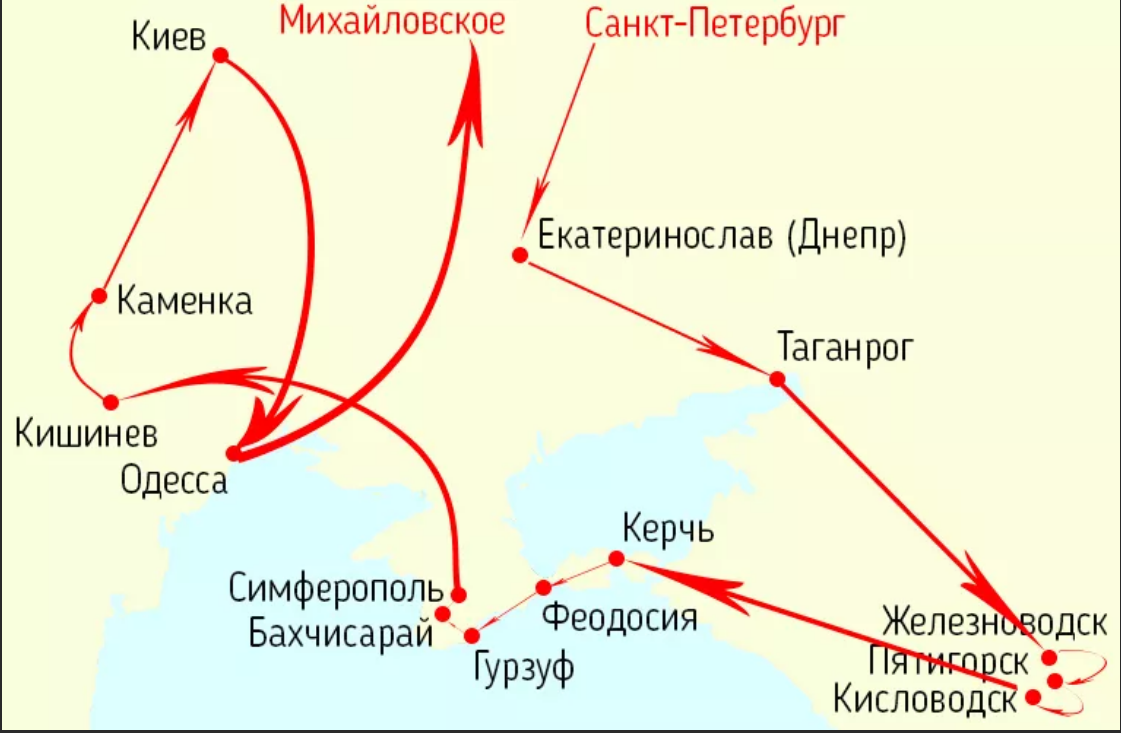 3. Проверка индивидуального задания. Показ презентации «Пушкин в Михайловском».- А теперь слово Карине. Она продолжит знакомить нас с историей создания романа. Ваша задача- продолжить записи. Сообщение - 8 августа 1824г. Пушкин приехал в Михайловское. Он увидел запущенную усадьбу, старый дом, где ему предстояло жить неизвестно сколько времени. «Бешенство скуки» - так определил Пушкин свое состояние в начале пребывания в родовом гнезде.Семья поэта, находившаяся в имении, приняла сына без радости. Родители Александра Сергеевича были напуганы. Отец даже согласился было взять на себя надзор над сыном. Это привело к ссоре. Вскоре Сергей Львович с Надеждой Осиповной уехали.Пушкин остался один. Теперь ему надобно было привыкать к жизни уединенной, замкнутой стенами небольшого дома и поместий ближайших соседей.В нескольких верстах от Михайловского располагалось село Тригорское. Пушкин сблизился с семьей Прасковьи Александровны Осиповой, владевшей имением в Тригорском, ее сыном Алексеем Николаевичем Вульфом и дочерьми, которые искренне полюбили Александра Сергеевича. Однако поэт все равно чувствовал, что он одинок.Одиночество переменило жизнь Пушкина: внешние впечатления теперь уступили место напряженной внутренней деятельности, размышлениям. Можно утверждать, что именно творчество «спасло» поэта. Вынужденное одиночество, внешние обстоятельства пребывания в Михайловском чудесным образом совпали с потребностями творчества.Работа над романом «Евгений Онегин», первые главы которого поэт создал в южной ссылке, была продолжена в Михайловском. Дни текли спокойно, однообразно. Хорошо думалось и работалось.Деревенские впечатления, картины природы, окружавшей Пушкина, превращались в стихи:Господский дом уединенный,Горой от ветров огражденныйСтоял над речкою. ВдалиПред ним пестрели и цвелиЛуга и нивы золотые,Мелькали села; здесь и тамСтада бродили по лугам,И сени расширял густыеОгромный запущенный сад,Приют задумчивых дриад.Так писал Пушкин в «Евгении Онегине».Несмотря на то, что Александр Сергеевич испытывал в Михайловском и радостные минуты, ссылка временами становилась совсем невыносимой.В ноябре 1825 года умер Александр I. Вскоре до Михайловского дошли сведения о восстании декабристов в Петербурге, об арестах и следствии. Лето принесло трагические известия – приговор декабристам: пятеро повешены, 120 человек отправлены на каторгу в Сибирь. Пушкин мрачен. В черновиках «Евгения Онегина» он рисует виселицу; отныне этот рисунок не раз будет повторяться в его бумагах.5. Слово учителя (с дополнениями учащейся)- А.С. Пушкин посвятил работе над романом «Евгений Онегин» семь лет жизни. Сначала Пушкин хотел, чтобы Онегин погиб. Первая глава вышла отдельной книгой в 1825 г. И вызвала много споров. Полный текст вышел в 1833 г. тиражом 2500 экземпляров. В сентябре 1830 года в Болдине, заканчивая VIII главу романа, поэт делает запись «1823 год 9 мая Кишинев – 1830 25 сентября Болдино» и подсчитывает «7 лет 4 месяца 17 дней». Если учесть, что «письмо Онегина» было написано 5 октября 1831 года и еще продолжалась работа при публикации глав, то срок, отсчитанный Пушкиным в 1830 году в Болдине, значительно увеличится.                       СЛАЙД 6В течение 7 лет план романа менялся, и сам Пушкин не оставался неизменным. Первоначально Пушкин задумал написать 13 глав. Ближе к завершению он решил написать только 10 глав. Однако вышло только 8 глав. 10 главу Пушкин сжёг, потому что опасался цензуры, 9 глава была перенесена на место 8-ой главы. А 8-ая глава издавалась отдельно. Таким образом, роман «Евгений Онегин» вышел в 8 главах.Роман печатался отдельными главами, которых с нетерпением ждали читатели. Отдельным изданием весь роман был опубликован только в 1833 году, а с 1825 года публиковались по мере создания отдельные главы. И на протяжении всего этого времени вокруг появляющихся глав шла весьма острая полемика. Сам Пушкин уже в начале работы над романом писал: «… это – лучшее мое произведение». «Пишу его с упоением, что уже давно со мной не было».  Но продолжал : «О моей поэме нечего и думать… Если когда-нибудь и будет напечатана, то, верно, не в Москве и не в Петербурге… Не знаю, пустят ли бедного «Онегина» в небесное царствие печати; на всякий случай попробую …», «..Чтоб напечатать Онегина, я …готов хоть в петлю», - писал он в 1823 – 1824 годах Вяземскому, Бестужеву, А.И.Тургеневу.                           СЛАЙД   7Закончив роман, А.С. Пушкин составил план полного издания «Евгения Онегина», озаглавил каждую главу и разбил весь роман на три части:                                 Онегин                                                                        СЛАЙД   8Часть первая. ПредисловиеI песнь. Хандра. Кишинев. ОдессаII – Поэт. Одесса. 1824III – Барышня. Одесса. Михайловское. 1824Часть втораяIV песнь. Деревня. Михайловское. 1825V – Имянины. Михайловское. 1825. 1826VI – Поединок. Михайловское.1826Часть третьяVII песнь. Москва. Михайловское. Петербург. Малинники. 1827 – 1828.VIII – Странствие. Москва. Павловск. 1829. БолдиноIX – Большой свет. БолдиноПримечания1823 год 9 мая Кишинев1830 год 25 сентября Болдино26 сентября А. ПушкинИ жить торопится и чувствовать спешит. Князь Вяземский7 лет 4 месяца 17 дней- Что же изменилось в романе сейчас? ( нет глав и деления на части)В тексте романа названий у глав нет, как нет и деления на части. Но мы пойдем вслед за авторским планом, подберем цитаты из текста глав, объясняющие эти названия, проанализируем эпиграфы, предваряющие каждую главу, и перед нами откроется вся панорама романа. Но это будет уже на других уроках6. Определение романа - А сейчас я прошу посмотреть на слайд.                       СЛАЙД    9           Распечатать ПавловуРеализм - литературное направление, стремящееся широко, многосторонне, правдиво отражать реальную жизнь. Изображение типических характеров в типических обстоятельствах. + материал учебника стр.220- Можем ли мы утверждать, что «Евгений Онегин» - реалистическое произведение? « Евгений Онегин» - первый русский реалистический социально-психологический роман. - Воспользовавшись определением и материалом учебника на стр. 220, докажите это. Информацию обсудите в паре. Необходимые выводы запишите на рабочие листы.- В те годы ни в России, ни в Европе реализм еще не сформировался как направление, поэтому даже гениальному Пушкину этот переход дался нелегко.  Создав «Евгения Онегина», поэт дал первый высокий образец подлинно реалистического произведения.- Удивил ли вас жанр «Евгения Онегина»?- Современники по привычке называли его поэмой. Но для Пушкина « Евгений Онегин» - роман!- Давайте вспомним определение романа. (материал на слайде)  СЛАЙД  9    Распечатать ПавловуРоман (франц. roman), литературный жанр, эпическое произведение большой формы, в котором повествование сосредоточено на судьбах отдельной личности в ее отношении к окружающему миру, на становлении, развитии ее характера и самосознания.- Почему «Евгений Онегин» можно назвать романом? Какие художественные особенности романа как реалистического произведения вы определили в этом произведении? Вспомним записи.СЛАЙД   10Пушкиным созданы подлинно типические характеры, которые проявляют себя в типических обстоятельствах. Герои помещены в привычное для них окружение – в петербургское или московское общество и в деревенскую, провинциальную глушь.Любовь героев лишена исключительности.Автор анализирует не только внешние обстоятельства жизни героев, но и их внутренний мир.В романе отразилась историческая эпоха. Пушкин показывает Россию 20-х годов XIX века, поднимает важнейшие проблемы эпохи.-В чем необычность данного романа?Жанр – роман в стихах, то есть лиро-эпическое произведение, где автор свободно переходит от повествования к лирическим отступлениям. СЛАЙД 11А.С.Пушкин говорил: «Я теперь пишу не роман, а роман в стихах – дьявольская разница.» 
7. «Онегинская строфа». - Какие виды рифм вы знаете?                                Распечатать Павлову- Бывают ли такие стихи, где используются все три вида рифмы? - Первым русским поэтом, который использовал такое разнообразие рифм в одном целом, был А. Пушкин. Он изобрёл особую строфу, используя которую, написал роман в стихах «Евгений Онегин». Эта строфа стала называться по произведению «онегинская строфа».- Выясним ее особенности. Для этого проанализируем одну из строф романа (она записана у вас на рабочих листах)     СЛАЙД 12Мой дядя самых честных правил,
Когда не в шутку занемог,
Он уважать себя заставил
И лучше выдумать не мог.
Его пример другим наука;
Но, боже мой, какая скука
С больным сидеть и день и ночь,
Не отходя ни шагу прочь!
Какое низкое коварство
Полуживого забавлять,
Ему подушки поправлять,
Печально подносить лекарство,
Вздыхать и думать про себя:
Когда же черт возьмет тебя- Сколько строк, или стихов в этой «онегинской строфе»?       14  - Сколько получается четверостиший?                                         3- Как назвать последние две строки?                                             Двустишие - Какой рифмой автор пользуется в первом четверостишии?     Перекрестной  - Какой образ создаёт здесь эта рифма?                                    Перекрёстная рифма создаёт образ спокойствия и размеренного движения. В этой строфе заявлена тема всей строфы-Какая рифма использована во втором четверостишии?            Парная - Парная рифма более живая, энергичная.  Тема, заявления в первом четверостишии, получает развитие- Какая рифма используется в третьем четверостишии?            Кольцевая Эта рифма как бы закольцовывает изображение, создаёт законченную картину, а строки с парной рифмой внутри этого кольца придают общей картине энергичный характер.  Развитие темы продолжается. - С какой интонацией читается последняя строка третьего четверостишия: с интонацией конца или продолжения?  (продолжения)- Какая рифма используется в последнем двустишии?          ПарнаяКакой характер всей строфе придаёт последнее двустишие?                  ИтогСЛАЙД     13Таким образом, для романа « Евгений Онегин» А. С. Пушкин использовал 14-стишие. Строфа остается неизменной на протяжении всего романа и состоит из трех четверостиший с перекрестной, парной и кольцевой рифмовкой и завершающего двустишия: AbAbCCddEffE gg. 8. Поведение итогов урока.- Какие периоды жизни и творческого развития Пушкина охватывает работа над романом? (Южная ссылка, ссылка в Михайловское, Болдино)- Так в чём же новаторство романа?....СЛАЙДРеалистический романРоман в стихах«Онегинская строфа»- Остальные новаторские черты «Евгения Онегина» мы выясним на последующих уроках9.Рефлексия.Метод незаконченного предложения:- Мне понравилось …- Я узнал, что …(ответы учащихся )10. Приём "мишень":    Поставьте точку-выстрел на мишени на рабочем листе, которая отражает то, как вы работали сегодня на уроке11. Домашнее задание.1. Записи в тетради, дочитать роман2. Перечитать первую главу романа, записать новые слова в словарные тетради, проследить «маршрут» Онегина по тексту, воспроизвести в тетради «День Онегина».3. Заполнить таблицу.Вопросы сравненияОнегинАвтор1. Отношение к мнению света2. Отношение к женщинам и любви3. Отношение к искусству, к театру4. Отношение к труду, творчеству5. Отношение к природе